Bible Study This LentSacred Heart Church 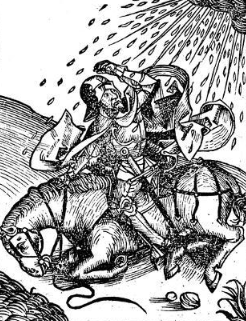 With Fr Peter Edmonds SJBiblical ScholarPreparing for Easter With Paul- Glimpses of an ApostleEvery Thursday during lent at 7:30 in the Upper Hall Thursdays: 7th, 14th , 21st. 28th March and 4th AprilEach session is expected to end at 8:30, but afterwards there will be scope for small group for small group spiritual formation for those who express an interest  